Q1.Insert commas in the correct places in the sentence below.I  gave  Zak  a  magazine  two  packs  of  stickers  some  pensand  a  drink.1 markQ2.Which sentence uses capital letters correctly?1 markQ3.Write the contraction for each of the words below.The first one has been done for you.do not _______don’t_______I am ___________________has not ___________________1 markQ4.Add the two missing exclamation marks to the text below.Tariq  yelled  excitedly,  “  I’ve  won  I’ve  won  ”1 markQ5.Which sentence must end with a question mark?1 markQ6.Insert a pair of commas to clarify the meaning of the sentence below.The  hotel  since  it  opened  has  become  very  popular.1 markMark schemesQ1.Award 1 mark for two correctly placed commas.I gave Zak a magazine, two packs of stickers, some pens and a drink.Do not accept the use of the serial comma, eg:I gave Zak a magazine, two packs of stickers, some pens, and a drink.1 markQ2.1 markQ3.Award 1 mark for both contractions.I’mhasn’tDo not accept the use of the lowercase ‘i’.1 markQ4.Award 1 mark for an exclamation mark placed correctly at the end of each sentence.Tariq  yelled  excitedly,  “ I’ve  won!  I’ve  won! ”For the award of the mark, the second exclamation mark must be within the inverted commas.1 markQ5.1 markQ6.Award 1 mark for a correctly placed pair of commas.The hotel, since it opened, has become very popular.1 markTick one.From april, Swimming Lessons will take place on tuesdays.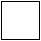 From April, Swimming lessons will take place on Tuesdays.From april, swimming lessons will take place on Tuesdays.From April, swimming lessons will take place on Tuesdays.Tick one.Kiran asked the shop keeper for directions to the cinemaI would like to buy three tickets for the filmDenny couldn’t see over the person sitting in front of him, so he wanted to change seatsCan I buy some popcorn to eat during the filmFrom April, swimming lessons will take place on Tuesdays.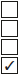 Can I buy some popcorn to eat during the film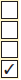 